Образовательная программа муниципального казённого  образовательного учреждения дополнительного образования детей «Великомихайловской детской школы искусств» Белгородской области, Новооскольского района.Объем работы ____стр.Данная образовательная программа муниципального казённого  образовательного учреждения дополнительного образования детей «Великомихайловской детской школы искусств» Белгородской области, Новооскольского района представляет собой документ, который определяет приоритетные ценности и цели, особенности содержания, организации, учебно-методического обеспечения образовательного процесса в данной Школе. В данном документе в доступной для всех участников образовательного процесса форме излагается основное содержание художественного образования, реализуемое Школой, дается исчерпывающая характеристика особенностей организации и содержания образовательного процесса.Образовательная программа предназначена для родителей обучающихся школы, специалистов учреждений дополнительного образования детей, работников муниципальных и государственных органов управления культуры, а также для всех интересующихся проблемами современного художественно-эстетического образования в России.СОДЕРЖАНИЕ.Пояснительная записка. Нормативная база образовательной деятельности школы.Раздел I.Информационно-аналитическая справка о школе.Раздел II.Ценности и цели образовательного процесса.Раздел III.Учебный план школы.Раздел IV.Образовательная программа области «Изобразительное искусство».Раздел V.Образовательная программа области «Музыкальное искусство».Раздел VI.Образовательная программа области «Хореографическое искусство».Раздел VII.Управление образовательной деятельностью школы.Раздел VIII.Мониторинг качества образовательного процесса.Раздел IX.Организация научно-методической работы в школеПОЯСНИТЕЛЬНАЯ ЗАПИСКА .Настоящая образовательная программа является программой муниципального казённого  образовательного учреждения дополнительного образования детей «Великомихайловской детской школы искусств» Новооскольского района, Белгородской области (в дальнейшем – Школы) - основным нормативным документом, который определяет приоритетные ценности и цели, особенности содержания, организации, учебно-методического обеспечения образовательного процесса в данной Школе.Основные категории потребителей, для которых предназначена образовательная программа:1-я и главная – родители обучающихся и родители детей дошкольного возраста, которые могут стать обучающимися Школы. Образовательная программа способствует обеспечению реализации права родителей на информацию об образовательных услугах, предоставляемых Школой, права на выбор образовательных услуг и права на гарантию качества получаемых услуг. В настоящей образовательной программе ясно и четко излагается основное содержание образования в нашей Школе и гарантии его качества (соответствие федеральным и региональным требованиям). Родители и выпускники могут вникнуть в содержание образования с целью выбора образовательных услуг в соответствии со своими потребностями, способностями и возможностями.Вторая категория – педагогический коллектив, для которого образовательная программа определяет приоритеты в содержании образования и способствует интеграции и координации деятельности всех педагогов. Образовательная программа позволяет показать конкурентоспособность учебного заведения и его взаимодействие с другими образовательными учреждениями, определяет взаимодополняемость образовательных услуг. Кроме того, данная программа может повысить эффективность поиска партнеров в социокультурной и финансово-экономической сферах для решения возникающих проблем в образовательной деятельности. Поскольку образовательная программа является подробным описанием объекта управления, она служит основой для разработки и совершенствования структуры и технологии управления образовательным процессом (в частности, составления Программы развития), позволяет повысить эффективность таких функций управления, как планирование, организация, контроль, анализ.Третья категория – муниципальные органы управления культуры, для них образовательная программа является основанием для определения качества реализации  Школой стандартов муниципальных услуг.Образовательная программа, таким образом, выполняет следующие функции: Во-первых: регламентирует приоритетные стратегические цели образовательного процесса в Школе, то есть убеждения педагогического коллектива о назначении образовательного учреждения, основных направлениях и средствах, которые позволяют это назначение реализовать.Во-вторых: определяет особенности содержания образования и организации образовательного процесса через характеристику совокупности программ обучения, воспитания и развития детей, а также описание организации и учебно-методического обеспечения образовательного процесса.В целом, если Устав Школы определяет всю жизнедеятельность школы, то образовательная программа особое внимание уделяет только образовательному процессу, достаточно подробно стандартизируя его компоненты.Образовательная программа является важнейшим документом, дополняющим учебный план Школы. Учебный план является несущей конструкцией образовательной программы, ее внутренней формой. Образовательная программа наполняет учебный план конкретным содержанием, описывает учебно-методическое обеспечение его выполнения.Если внешних стандартов художественного образования не существует, то данная образовательная программа является внутренним стандартом образовательного учреждения - она показывает, через какие учебные программы реализуется содержание художественно-эстетического образования.Данная образовательная программа, следовательно, имеет все признаки целевой программы, однако, в отличие от Программы развития Школы она направлена не на решение проблем, не на изменение жизнедеятельности учреждения, а на реализацию целей обучения, воспитания и развития детей.НОРМАТИВНАЯ   БАЗА  ОБРАЗОВАТЕЛЬНОЙ ДЕЯТЕЛЬНОСТИ  ШКОЛЫ Основными нормативными основаниями образовательной деятельности школы, с учетом которых составлена данная образовательная программа, являются:Закон Российской Федерации «Об образовании» от 10 июня 1992 г., № 3266-1. Федеральный закон от 16.06.2011г. №145-ФЗ Приказ Министерства образования и науки Российской Федерации от 26 июня 2012 года №504 «Об утверждении Типового положения об образовательном учреждении дополнительного образования детей», Приказы Министерства культуры Российской Федерации от 12.03.2012г. №156-166 «Об утверждении Федеральных государственных требований к дополнительным предпрофессиональным программам в области искусств». Концепция развития образования в сфере культуры и искусства в РФ на 2008-2015 годы. (Одобрена распоряжением Правительства Российской Федерации от 25 августа 2008 года № 1244-Р). Гигиенические требования к условиям обучения в общеобразовательных учреждениях (Санитарно-эпидемиологические правила СанПиН 2. 4. 4. 1251-03). Примерные учебные планы образовательных программ по видам искусств для детских школ искусств (одобрены Учебно-методическим советом по детским школам искусств при Министерстве культуры РФ №66-01-16/32 от 23.06.2003 года). Нормативно-правовые акты локального (школьного) уровня: - Устав образовательного учреждения; - Коллективный договор учреждения;- договор о взаимоотношениях Школы с Учредителем; - Приказы и распоряжения директора Школы;- Правила внутреннего трудового распорядка;- Должносные инструкции Работников;- Правила охрвны труда, техники безопасности и противопожарной защиты;- Положение о Педагогическом Совете учреждения;- Положение о Совете школы;- Положение о Методическом совете; - Положения о детских объединениях; конкурсах, смотрах, конференициях, выставках;- Положение о Внутри Школьном Контроле; «Управление учебным процессом»- Правила приема детей в учреждениРАЗДЕЛ  I .ИНФОРМАЦИОННО-АНАЛИТИЧЕСКАЯ СПРАВКА О ШКОЛЕ.I. Общие сведения об образовательном учреждении дополнительного образования детей (далее - Школа):1.Наименование муниципальное казённое  образовательное учреждение дополнительного образования детей «Великомихайловской детской школы искусств». 2. Краткая справка об истории учреждения:2.1.  Муниципальное казённое  образовательное учреждение дополнительного образования детей «Великомихайловской детской школы искусств» была основана в 1980 году.II.Условия для организации образовательного процесса:2.1.Образовательное учреждение расположено в 2-х этажном здании, построенном ещё до революции 1918г. с общей площадью __ 768,7_ кв.м.В ней планируется обучение 150 человек. Образовательное учреждение располагает 9 учебными классами. Из них классов:- художественного искусства – 1; - музыкального искусства – 6; - хореографического искусства – 2.2.2.Фактическая наполняемость: 150 учащихся.2.3.Сведения о наполняемости объединений (групп)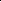 2.4.Средняя недельная нагрузка на 1-го педагога (часов в неделю) по предметам учебного плана:2.5.Информационно – техническое оснащение образовательного процесса:III.Сведения о кадрах:1)по уровню образования (основной состав):2) по стажу работы (основной состав):3)  по квалификационным категориям: 4) сведения о совместителях:IV.Организация образовательного процесса:4.1.Режим работы муниципального бюджетного образовательного учреждения дополнительного образования детей: шестидневная рабочая неделя.4.2.Формы получения образования в соответствии с Уставом: индивидуальная, мелкогрупповая, групповая.РАЗДЕЛ II .ЦЕННОСТИ И ЦЕЛИ ОБРАЗОВАТЕЛЬНОГО ПРОЦЕССАФундаментальные процессы социально-экономических изменений в России разворачиваются в общемировом контексте перехода цивилизации к новому состоянию: от традиционного для конца XIX – первой половины XX веков индустриального общества к обществу постиндустриальному и информационному.Стратегия Правительства России исходит из важной роли образования:в создании основы для устойчивого социально-экономического и духовного развития России, обеспечении высокого качества жизни народа и национальной безопасности; в укреплении демократического правового государства и развитии гражданского общества; в кадровом обеспечении динамично развивающейся рыночной экономики, интегрирующейся в мировое хозяйство, обладающей высокой конкурентоспособностью и инвестиционной привлекательностью; в утверждении статуса России в мировом сообществе как великой державы в сфере образования, культуры, искусства, науки, высоких технологий и экономики. Указанные выше тенденции развития России заставляют переосмыслить цели школьного образования и в нашей Школе, соответственно по-новому сформулировать и планируемые результаты образования.В качестве главного результата в Стратегии модернизации образования рассматривается готовность и способность молодых людей, заканчивающих школу, нести личную ответственность, как за собственное благополучие, так и благополучие общества. Важными целями образования Школы, поэтому, являются:- обеспечение каждому ребенку условий для развития индивидуальных способностей, самореализации в зависимости от его психофизиологических особенностей, способностей и склонностей.Задачи:- развить у обучающихся способности к самостоятельности и самоорганизации; - обеспечить усвоение обучающимися образовательных программ, ориентированных на дальнейшую профессиональную либо любительскую деятельность в сфере искусства и воспитывающих подготовленного и активного потребителя художественных ценностей; - создать основу для адаптации обучающихся к жизни в обществе, для осознанного выбора и последующего освоения профессиональных образовательных программ в области искусства; - формировать позитивную мотивацию обучающихся к творческой деятельности. Приоритетные цели образовательного процесса выстраиваются с учетом современного социального заказа, при обязательной ориентации на идеи гармонизации, в контексте отечественной и мировой культуры, прежде всего - гуманитарно-эстетической, с движением к целостному овладению обучающимися научной и общекультурной картиной мира и способами его преобразования.Концепция школы искусств понимается нами как обобщенный системный образ будущей школы, реально формирующей творческую личность, прогнозируемый результат совместной деятельности всех участников учебно - воспитательного процесса, результат взаимодействия с социальными партнерами.Выстраивая работу школы искусств, мы пытаемся сориентироваться на современном рынке художественного образования в широком его видении. Сегодня очевидно, что время требует нового качества дополнительного образования в сфере искусств. Под новым качеством мы понимаем:соответствие целей и результатов дополнительного художественного образования современным социальным требованиям; соответствие содержания образования целям и познавательным возможностям обучающихся, создание дополнительных условий для расширения и углубления знаний в интересующих обучающихся направлениях искусства; соответствие условий образовательной деятельности, сохранение здоровья обучающихся. Направление гуманизации и гуманитаризации выделяются как основные в реформировании современного образования. Принцип гуманизации – основной в концепции нашей школы. Его приоритетность определена ст.2 Закона РФ «Об образовании», где он характеризуется как «гуманистический характер образования, приоритет общечеловеческих ценностей, жизни и здоровья человека, свободного развития личности». В связи с этим основными направлениями своей деятельности мы считаем: Развитие системы вариативности образования. Основным принципом этого направления должно стать создание школы искусств как среды для развития творческой индивидуальности ребенка через реализацию различных образовательных схем. Развитие ДШИ как особой модели внутри общепедагогического мира. Мы считаем, что ученик должен соответствовать не воображаемому идеалу педагога, а своему реальному положению. Методы обучения должны подбираться в соответствии с его особенностями физического, умственного и психологического развития.3. Развитие практико - деятельностного подхода в образовании. Чтобы побудить ребенка к качественному обучению, мы должны сформировать его интерес к творчеству, создать условия для самовыражения.4. Развитие школы искусств как особой воспитательной среды. Воспитательную функцию мы считаем одной из главных при формировании интереса к обучению детей в школе.Целостность и оригинальность воспитательной работы, богатство и разнообразие внутренней жизни школы – один из главных приоритетов при выборе детьми и родителями нашей школы.Концепция модернизации образования требует создания условий формирования способностей личности и поведенческих моделей таких, как ответственность и самостоятельность, умение сделать перспективный выбор в открытом обществе. Достижение подобных целей прямо связано с реализацией принципа индивидуализации образовательного процесса.Социальный заказ семьи основывается на растущем осознании значимости персонального подхода. Индивидуализация имеет большую значимость для современного рынка труда. Профессиональный рост предполагает реализацию персональных особенностей в сочетании с общей культурой.Принцип индивидуализации учтен нами в образовательной программе через построение новых моделей различных сроков, уровней обучения, способы построения и реализации учебного плана, педагогические технологии, организацию школьного уклада, способствующего самореализации школьника, формирование образовательной среды, повышение вариативности учебного процесса.Школа в соответствии с концепцией художественного образования продолжает осуществление образовательного процесса в соответствии с предлагаемыми уровнями:формирование отношения к культуре как к важнейшему условию свободного и разностороннего развития личности; формирование потребности в полноценном художественном общении с произведениями различных видов искусств на основе их адекватной эстетической оценки; формирование предпосылок для самостоятельной художественной деятельности.  Исходя из целей, задач школы искусств, приоритетных проблем, содержание образовательного процесса представлено следующими аспектами:Первый аспект. Личностное развитие ребенка. - целостное гармоничное развитие личности школьника, формирование общих способностей и эрудиции в соответствии с индивидуальными возможностями и особенностями; - развитие психологических функций, связанных с речевой деятельностью:- памяти, слухового восприятия, мышления, воображения и эмоционально – волевой сферы учащихся; - приобщение обучающихся к культуре, искусству; - воспитание у обучающихся чувства осознания себя как личности;- осмысление ценности художественного образования и творчества. Второй аспект. Диагностика учебных и личностных возможностей обучающихся.- развитие личностно - смыслового отношения обучающихся к изучаемому материалу и процессу собственной познавательной деятельности;- формирование интеллектуальной культуры школьника; - определение обученности учащихся; формирование готовности к самообразованию, определение уровня познавательной культуры и познавательных интересов обучающихся.  Третий аспект. Творческое развитие личности обучающегося. использование в образовательном процессе заданий, требующих нестандартного подхода к их решению; развитие творческих способностей обучающихся в процессе эстетически – художественной деятельности; формирование потребности создавать новое, получать удовлетворение от творческого процесса. На данном этапе школа ставит задачи воспитания творческой, гармоничной, свободной, социально адаптированной самореализующейся личности.РАЗДЕЛ IIIУЧЕБНЫЙ ПЛАН ШКОЛЫУчебный план муниципального казённого образовательного учреждения дополнительного образования детей «Великомихайловской детской школы искусств» по видам искусств составлен на основании закона «Об образовании» (ст. 32), Типового положения об образовательном учреждении дополнительного образования детей, Примерных учебных планов (письмо Министерства культуры РФ «О новых примерных учебных планах для детских школ искусств» от 23.06. 2003 г. № 66-01-16/32), «Санитарно – эпидемиологических требований к учреждениям дополнительного образования Сан – Пин 2.4.4.1251-03» (Постановление Министерства здравоохранения РФ от 03.04.2003 г. № 27), устава школы.Учебный план направлен на осуществление государственной политики в области гуманизации и гуманитаризации образования; использование вариативных подходов в целях адаптации образовательных программ к способностям и возможностям каждого обучающегося, создание условий для обеспечения индивидуального подхода к каждому обучающемуся в рамках образовательного процесса и ориентирован на дифференциацию обучения в рамках образовательной программы, на развитие обучающихся и на предпрофильную подготовку наиболее способных учащихся. Продолжительность индивидуальных и групповых занятий – 45 минут. Общий объем учебной нагрузки не превышает допустимой нормы по Примерным учебным планам, СанПинами.Приоритетными целями учебного плана художественно – эстетической направленности является:- осуществление государственной политики гуманизации образования, основывающейся на приоритете свободного развития личности;- обеспечение условий для выполнения одной из важных задач художественного образования, связанной с вхождением ребенка в мир искусства, освоения им выработанных мировой культурой ценностей;- обеспечение условий для сохранения и совершенствования традиций отечественного художественного образования.Учебный план направлен на решение следующих задач:- создавать благоприятные условия для организации учебно-воспитательного процесса с учетом особенностей групп обучающихся;- использовать вариативные подходы в целях адаптации образовательных программ к способностям и возможностям каждого обучающегося;- создавать условия для обеспечения индивидуального подхода к каждому обучающемуся в рамках образовательного процесса.Основами учебного плана являются:- его полнота (обеспечение развития личности, знаний обучающихся за счет реализации всех предметов учебного плана);- целостность (необходимость и достаточность компонентов, их внутренняя взаимосвязь);- преемственность обучения; - отсутствие перегрузки обучающихся.Учебный план школы направлен на удовлетворение образовательных задач обучающихся и их родителей, повышение качества знаний, умений и навыков обучающихся, создание каждому ученику условий для самоопределения личности.Учебный план разработан по трём образовательным областям: -музыкальное искусство;-изобразительное искусство;-хореографическое искусство.«Изобразительное искусство»1. Учебный план образовательной области «изобразительное искусство» составлен на основе Примерных учебных планов (письмо Министерства культуры РФ «О новых примерных учебных планах для детских школ искусств» от 23.06. 2003 г. № 66-01-16/32) и примерные планы учебно-методического кабинета по образованию  Управления культуры Белгородской области.2.     В первый класс принимаются дети 10 лет, срок обучения 4 года.3. Региональный компонент осуществляется через содержание следующих предметов: рисунок, живопись, декоративная композиция, композиция, скульптура, историю ИЗО.4. Предмет по выбору рассчитывается на каждую группу. 5. В 4 классе по четырехлетнему обучению итоговая аттестация по предметам рисунок, живопись, композиция, декоративная композиция, скульптура проводится в форме защиты творческих работ.6. Обучающимся, успешно завершившим полный курс обучения (1-4 классы) выдается свидетельство об окончании школы.7. Детям, проявившим профессиональные способности и склонности к продолжению художественного образования, предоставляется возможность обучения в 5 профильном классе. «Хореографическое искусство»1. Учебный план образовательной области «хореографическое искусство» составлен на основе Примерных учебных планов (письмо Министерства культуры РФ «О новых примерных учебных планах для детских школ искусств» от 23.06. 2003 г. № 66-01-16/32).2.  В первый класс  принимаются дети в возрасте 7-8 лет. Срок обучения 5 лет. Младшими считаются 1-2 классы, старшими – 3- 5классы.4. Региональный компонент осуществляется через содержание следующих предметов: народно-сценический танец и сценическая практика.5. Учебная практика рассчитывается по 0,5 часа на каждого обучающегося. Часы учебной практики расходуются на подготовку концертных номеров по классическому, народному, современному, историко – бытовому танцам.6. Помимо часов, указанных в учебном плане, дополнительно предусматриваются концертмейстерские часы, отводимые на практические групповые. 7.  Итоговая аттестация в выпускных классах проводятся в соответствии с учебным планом. 8. Выпускниками считаются обучающиеся, окончившие полный курс обучения.9. Учащимся завершившим полный курс обучения  выдается свидетельство об окончании школы.10. Детям, проявившим профессиональные способности и склонности к продолжению обучения хореографического искусства, предоставляется возможность обучения в профильном классе. «Музыкальное искусство»1. Учебный план составлен на основе примерных учебных планов образовательных программ дополнительного образования детей по видам музыкального искусства для детских музыкальных школ и детских школ искусств, рекомендованных Министерством культуры РФ в 2001 году.2. В первый класс принимаются дети в возрасте 7-8 лет. Выпускники 7 класса считаются окончившими полный курс обучения.3. Младшими классами считаются 1-4, старшими - 5-7 классы.4. Предмет «Музыкальный инструмент» предоставляется по заявлению родителей в 1 классе на выбор: фортепиано, гитара, ударные инструменты, саксофон, аккордеон, баян. В свидетельстве об окончании школы указывается специализация по одному из выбранных инструментов.5. Предмет по выбору рассчитывается на каждого учащегося. Перечень предметов по выбору определяется по рекомендации преподавателей, по желанию учащихся и с учетом мнения педагогического совета, утверждается на начало учебного года. Часы предмета по выбору используются на групповые и индивидуальные занятия: на музыкальный инструмент в расчете 1 академический час на каждого учащегося; 6. Региональный компонент осуществляется через содержание следующих предметов: музыкальный инструмент, музыкальная литература, сольфеджио.7. Помимо преподавательских часов, указанных в учебном плане, предусмотрены: - преподавательские часы для проведения сводных занятий оркестра, хоров (по 2 часа в месяц);- концертмейстерские часы:для проведения занятий с хорами по группам в соответствии с учебным планом и для сводных репетиций оркестра, хоров (по 2 часа в месяц);8. Детям, проявившим профессиональные способности и склонности кпродолжению обучения, предоставляется возможность продолжения обучения в 8 профильном классе.Учебный план детской школы искусствс. Великомихайловкана 2012-2013 учебный год.Образовательные программы по видам искусств, реализуемые в ДШИ, ориентированы на развитие общей и эстетической культуры учащихся, художественных способностей в избранных видах искусства. Они носят креативный характер, предусматривая возможность творческого самовыражения, творческой импровизации.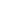 Объединяющей характеристикой программ является их многоуровневость, ориентация на учащихся с различным познавательным, творческим потенциалом.Программы музыкальной направленности носят комплексный характер, обеспечивая разностороннее музыкальное развитие учащихся, их готовность использовать полученное образование в индивидуальном и коллективном опыте музыкального исполнения.Учебные программы хореографического отделения направлены на развитие пластической, музыкальной, сценической выразительности, они предусматривают овладение основами классической хореографии, народно – характерного, современного танца, включают коллективную и индивидуальную работу с учащимися через постановочную деятельностьПрограммы художественного отделения предусматривают усвоение навыка работы с разнообразными художественными материалами и техниками. Они ориентированы не только на расширение уровня грамотности учащихся в области художественного, декоративно – прикладного творчества, развитие эстетического вкуса, но и на создание оригинальных произведений, отражающих творческую индивидуальность, духовный мир учащихся.РЕАЛИЗАЦИЯ СОДЕРЖАНИЯ ОБРАЗОВАТЕЛЬНОЙ ПРОГРАММЫ ПО ВИДАМ ИСКУССТВАРАЗДЕЛ IV.Образовательная программа области «Изобразительное искусство»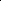 Образовательная программа включает в себя блок учебных дисциплин ориентируемых на формирование классов художественного отделения, для которых разработаны учебные планы.Всего 13 часов в неделю.1.	В 1 класс детской художественной школы и художественного отделения детской школы искусств  принимаются дети 10-12 лет. Срок обучения в школе - 4 (5) лет. Первые 4 года - основной курс обучения , 5 год - класс профориентации. В него зачисляются учащиеся, проявившие профессиональные способности и склонность к продолжению художественного образования по решению руководства школы и педагогического совета.Количественный состав групп в 1-4 классах — 10-15 человек, в малонаселенных пунктах - от 8 до 15 человек. Количественный состав групп в 5 классе 6-9 человек, в малонаселенных пунктах - от 4 до 7 человек.2.	Предмет   по   выбору   (отдельные   предметы   учебного   плана, предметы профориентации) определяется администрацией школы и педсоветом и утверждается до начала учебного года. В 5 классе разрешается распределение времени, отведенного на предмет по выбору, между несколькими предметами, предусмотренными учебным планом. По желанию учащихся и их родителей директор школы имеет право освобождать учащихся от занятий предметом по выбору.Учебная практика проводится в форме пленэра в течение 2 недель в летний или осенний период (56 часов). Она может быть рассредоточена на протяжении всего учебного года. В школах, ориентированных на преподавание прикладного искусства, в особенности - расположенных в центрах народных художественных промыслов, часть учебной практики (пленэра) может быть заменена на практические занятия по прикладному искусству – на производстве, в мастерских школы и т. д.Для учащихся второй смены общеобразовательной школы количественный состав групп определяется школой (не менее 4-х человек), при сохранении количества групп по школе в целом.5.	При ДХШ и ДШИ, по решению администрации, могут быть организованы подготовительные группы на основе самоокупаемости со сроком обучения 1 -4 года.Для учащихся, желающих продолжить занятия после окончания основного курса обучения или класса профориентации, при ДХШ и ДПМ могут создаваться вечерние классы со сроком обучения 1-3 года на основе самоокупаемости.6.	Сроки начала и окончания учебного года, каникул должны совпадать со сроками, устанавливаемыми для общеобразовательных школ (следует также учитывать время проведения учебной практики).Текущий просмотр учебных работ проводится по итогам каждого полугодия, итоговый - в конце учебного года и экзаменационный просмотр - по итогам 4 и 5 классов.РАЗДЕЛ V.Образовательная программа области «Музыкальное искусство»Образовательная программа включает в себя блок учебных дисциплин, ориентируемых на формирование классов музыкального отделения, для которых разработан учебный план.Фортепиано                                                                               Срок обучения 7 летх. Выпускники 7 класса могут считаться окончившие полный курс школы искусств. В 8 класс по решению дирекции, педсовета зачисляются учащиеся, проявившие способности и склонность к продолжению профессионального образования.хх. Примерный перечень предметов по выбору: ансамбль, музыкальный инструмент, аккомпанемент, концертмейстерские  часы, теория и др.Предметы по выбору, с учётом пожеланий учащихся /родителей/, утверждаются дирекцией /педсоветом/.Примечания к учебному плану отделения фортепиано. Срок обучения - 7/8/ лет.Количественный состав групп по сольфеджио и музыкальной литературе формируется от 5 человек.Количественный состав групп по хору в среднем 12 человек, по оркестру и ансамблям в среднем 6 человек.Помимо педагогических часов, указанных в учебном плане, предусматривается:педагогические часы для проведения сводных занятий оркестра, хоров и ансамблей;для проведения занятий по предметам «музыкальный инструмент» /кроме фортепиано, баяна, аккордеона, гитары/ из расчёта 1 часа в неделю на каждого ученика;для проведения занятий по предметам по выбору.Баян                                                                                        Срок обучения 5-6 летВыпускники 5 класса могут считаться закончившими полный курс школы искусств. В 6 класс по решению дирекции, педсовета зачисляются учащиеся, проявившие способности и склонность к продолжению профессионального образования,Примерный  перечень предметов по выбору: ансамбль, музыкальный инструмент, аккомпанемент, импровизация, теория, основы дирижирования. Примечания к учебному плану "Инструментальные классы. Срок обучения- 5-6лет.1. Количественный состав групп по сольфеджио и музыкальной литературе в среднем от 5 человек. По решению дирекции и педсовета с 3 класса возможно выделение групп по сольфеджио и теории (от 3 человек) профессионально перспективных учащихся.2. Количественный состав групп по хору в среднем 12 человек, по оркестру и ансамблям в среднем 6 человек.3. Помимо педагогических часов, указанных в учебном плане, предусматривается: педагогические часы для проведения сводных занятий оркестра, хоров и ансамблей, концертмейстерские часы.Для проведения занятий по предметам «музыкальный инструмент» (кроме фортепиано, баяна, аккордеона, гитары) из расчета 1 часа в неделю на каждого ученика, для проведения занятий по предметам по выбору.Выпускники 5 класса считаются окончившими полный курс образовательного учреждения.Перечень предметов по выбору: другой музыкальный инструмент, аранжировка, оркестр, концертмейстерские часы.Примечание к учебному плану эстрадно-духового отделения.Количественный состав групп по предметам «Музыкальная литература» и «Современная музыка» в среднем 6 человек, по предмету "Сольфеджио" в среднем 4 человека, по предмету «Ансамбль» - от 2-х человек.Гитара                                                                                  обучение 5 летВыпускники 5 класса могут считаться закончившими полный курс школы искусств. В 6 класс по решению дирекции, педсовета зачисляются учащиеся, проявившие способности и склонность к продолжению профессионального образования,Примерный  перечень предметов по выбору: ансамбль, музыкальный инструмент, аккомпанемент, импровизация, теория, основы дирижирования. Примечания к учебному плану "Инструментальные классы. Срок обучения- 5-6лет.1. Количественный состав групп по сольфеджио и музыкальной литературе в среднем от 5 человек. По решению дирекции и педсовета с 3 класса возможно выделение групп по сольфеджио и теории (от 3 человек) профессионально перспективных учащихся.2. Количественный состав групп по оркестру и ансамблям в среднем 6 человек.3. Помимо педагогических часов, указанных в учебном плане, предусматривается: педагогические часы для проведения сводных занятий оркестра, хоров и ансамблей, концертмейстерские часы.Для проведения занятий по предметам «музыкальный инструмент» (кроме фортепиано, баяна, аккордеона, гитары) из расчета 1 часа в неделю на каждого ученика, для проведения занятий по предметам по выбору.РАЗДЕЛ VI .Образовательная программа области «Хореографическое искусство»Образовательная программа включает в себя блок учебных дисциплин, ориентируемых на формирование классов хореографического отделения, для которых разработаны учебные планы.*Примечание:  0,5 индивидуальных занятий на каждого ученика.Примечания к учебному плану хореографического отделения.Помимо педагогических часов, указанных в учебном плане, необходимо предусмотреть: — концертмейстерские часы - для проведения занятий по классическому, народно-сценическому,  историко-бытовому и современному бальному танцам, ритмике и сценической практики - в соответствии с учебным планом (100% учебного времени) Индивидуальные часы, предусмотренные на предмет «Сценическая практика», разрешается использовать на занятия по отдельным предметам танц. цикла, В классах, где учебным планом экзамены не предусмотрены, проводятся контрольные уроки. В конце учебного года рекомендуется проводить отчетные концерты.РАЗДЕЛ VIIУПРАВЛЕНИЕ ОБРАЗОВАТЕЛЬНОЙ ДЕЯТЕЛЬНОСТЬЮ ШКОЛЫ.Управление школой и работа по ее развитию является целенаправленной деятельностью, предполагающей определенную работу по целеобразованию в области становления, стабилизации и оптимального функционирования педагогического процесса школы. Наращивание потенциала школы и повышение уровня его использования невозможно без программного управления развитием школы, без использования основных подходов и закономерностей образовательного менеджмента. Основой такого управления является концепция школы. Именно при таком подходе возможно оптимальное осуществление управляющих функций, основными из которых являются определение целей педагогической работы школы, выявление и исследование проблем, поиск их решения, оценка и выбор решений, их согласование и утверждение, подготовка к вводу решений в действие, управление применением решения и проверка его эффективности. При разработке этих програмных документов нужно соблюдать принципы эффективного управления. Такие как: системность, демократизм, «опережающее» управление, «целевое»управление. Таким образом, эффективное и оптимальное управление развитием школы предполагает:- привлечение педагогического коллектива к разработке планов, обсуждению хода работ и выработке решений;- разработку проекта (концепции) школы и программы его реализации, в которой каждое частное изменение или нововведение служит реализации общего замысла;- четкое определение желаемых результатов каждого изменения или нововведения;- расчет реально достижимых целей и предвидение негативных факторов.Методологические и теоретические основы концепции школыПостроение концепции школы явилось итогом ряда методических, теоретических и экспериментальных исследований, выполненных в рамках соответствующих наук, а также проведенных силами самой школы:- выбор фундаментальных положений и общенаучных установок (теория управления, системный подход, психотехника и др.), на основе которых были разработаны социально-научные методологические положения (методологическая и традиций теоретическая база концепции);- разработка специально-научных методологических положений и их систематизация;- создание обобщенного способа разработки концепции реорганизации школы, т.е. особого рода алгоритма деятельности по построению учебно-воспитательного учреждения нового типа;- применение обобщенного способа к решению конкретной задачи, а именно кразработке общей концепции преобразования школы искусств с учетом всех параметров данной школы: особенностей социальной среды, состава обучающихся, сложившихся традиций; - перманентное формирование тех или иных теоретических положений и ихэкспериментальная проверка в условиях реальной учебно-воспитательной системы школы.Педагогический процесс в школеЦентральной категорией педагогического процесса школы, его основой и ядром является педагогически спроектированное взаимодействие и сотрудничество субъектов образовательного процесса. Для взаимодействия необходимо:- одновременное существование субъектов;- двусторонность связи;- взаимопереходность связи.Таким образом, понятие "взаимодействие" может быть рассмотрено применительно к образовательном процессу в школе:- онтологически (применительно к конкретным субъектам);- гносеологически ("взаимодействие" как научный принцип).Поэтому педагогический процесс школы проектируется и организуется согласно:1) принципа членения единой интеграции воспитательных сил:"вертикальная интеграция" (отношения со взрослыми, родителями, традицией, "высокой" культурой); "горизонтальная интеграция" (отношения со сверстниками)2) Приспособление активности ребенка и быстро изменяющихся условий его жизни в следующих видах сред:- микросистема (межличностные отношения);- мезосистема (взаимодействие двух или более сред - дом/школа);- экзосистема (опосредованное влияние сред - работа родителей);- макросистема (социум, идеология, религия, цивилизация).Анализ классификаций основных функций управления и того содержания, которое разные авторы вкладывают в эти понятия, обусловили наш подход к построению структуры управления и функционального состава управления как самостоятельных, но взаимосвязанных функций управления (формирование цели, информационное обеспечение, прогнозирование, принятие решений, организация исполнения, коммуникация, контроль и оценка результатов, коррекция). Основным условием и средством обеспечивающим управление развитием школы выступает инновационная деятельность, и вовлечение в процесс управления большего числа педагогов и обучающихся, она же является и своеобразной качественной характеристикой всех функций управленческой модели. Школа – социальный институт общества, и поэтому ее деятельность определяется Законами государственной образовательной политики. Но каждая школа имеет свой статус, учитывая социально-экономическую реальность и конкретную ситуацию в соответствии с социальным заказом и нормативными документами об образовании, определяются конкретные цели деятельности школы, которые реализуются в процессе функционирования всей школьной системы. Она включает в себя цели школы, субъекты и объекты (потому как школа сейчас функционирует на демократических основах).Взаимодействие этих объектов и субъектов обеспечивает внешний и внутренний результат управленческой деятельности.Структура управления школы содержит 3 уровня управления: 1. Цель - определение стратегических направлений развития школы, обеспечение управляющей системы школы.Директор, главное административное лицо, осуществляющее принцип персональной ответственности за субъекты управления и результат работы школы. В первом уровне – высшие органы коллегиального и общественного управления: попечительский совет, педагогический совет, методический совет.2. Цель – обеспечение самоуправления, развитие творческих способностей обучающихся, поддержка внешенего и внутреннего имиджа школы.На каждом уровне по горизонтали разворачивается своя структура органов, объединений, которые связаны с субъектом каждого уровня и между собой.Преобразование в функциях управления.Планирование. Определять комплекс мероприятий по переводу системы в требуемое состояние, т.е. достижение целей. Факторами успешности здесь являются:четкость и диагностичность целей, обеспечивающих основу и предпосылки последующего планирования на всех уровнях системы, основу для выполнения других функций, мотивированную деятельность и распределение ответственности; прогностичность, ориентация на внешние и внутренние условия и перспективу; задействованность человеческого фактора: мотивирование, стимулирование; сотрудничество; творческая самореализация и информированность. Применение этих факторов обеспечило определенные преобразования: проблемно-ориентированный анализ; системно - деятельностный подход; ориентированность на гарантированный конечный результат.Организация. Создавать структуры и делегировать управленческие полномочия и ответственность. Факторами успешности являются единство целей, наличие сплоченного, работоспособного коллектива, возможностей и наличие условий для самореализации и творческого сотрудничества педагогов. Пополняется материально-техническая база, правильная расстановка и координирование работы членов педколлектива, здоровый психологический микроклимат.Эти факторы обеспечили работу МО, временных и постоянных творческих групп, творческой мастерской преподавателей. В школе осуществляется личностно-ориентированный подход в обучении и воспитании.Руководство – факторы успешности: четкость представления значимости и содержания целей, как личностно-значимой ценности, стиль управления, гласность, сбалансированность власти и ответственности, удовлетворенность работой. Эти факторы помогли провести преобразования: в педагогической диагностике, персонифицированный подход, стимулирование, аттестация.Контроль – факторы успешности: наличие критериев, параметров и системы качественных измерителей, четкость, доброжелательность, конкретность помощи в исправлении недостатков, всесторонняя оценка успешности достижения цели и конечного результата, обратная связь.Преобразование – в системе мониторинга.Регулирование – факторы успешности: проблемно-ориентированный анализ как средство выявления проблем и точек роста, уровень осознания необходимости коррекции и стремления к сотрудничеству с администрацией, состояние ресурсов, обеспечивающих успешность коррекции, стабильность и соответствующая квалификация кадров. Компоненты структуры труда управленца. Познавательный. Идет изучение исходного состояния управляемой системы: диагностика обучаемости, возможностей; диагностика профессионализма преподавателей; диагностика уровня обучения и т.д. (в приложении графики, диаграммы, схемы). Конструктивный – проектирование, прогнозирование, разработка целевых программ, проектов развития школы, инновационной деятельности. Организаторский – организация деятельности всех подсистем по выполнению планов и программ функционирования и развития школы, организация режима функционирования и структуры управляемой системы. Коммуникативный – создание комфортного морально-психологического климата, творческой атмосферы, обеспечение условий для развития деловых и межличностных отношений, сотрудничества, взаимопомощи. Контрольный – осуществление системы ВШК, создание подсистемы мониторинга, выявление сбоев и рассогласования. Регулировочный – корректирование организации УВП, совершенствование системы деловых и творческих взаимоотношений, разрешение конфликтных ситуаций, ликвидация сбоев. Содержание управленческой деятельности реализуется в таких основных формах, как педсоветы. Под внутришкольным контролем понимается проведение членами администрации школы наблюдений, обследований, осуществляемых в порядке руководства, и контроля в пределах своей компетенции за соблюдением работниками школы законодательных и иных нормативно-правовых актов РФ, субъекта РФ, муниципалитета, школы в области образования.Целями внутришкольного контроля являются:- совершенствование деятельности образовательного учреждения; - повышение педагогического мастерства преподавателей; - улучшение качества образования в школе.Задачи внутришкольного контроля:- осуществление контроля над исполнением законодательства в области образования; - выявление случаев нарушений и неисполнения законодательных и иных правовых актов, принятие мер по их пресечению; - анализ причин, лежащих в основе нарушений, принятие мер по их предупреждению;- анализ и экспертная оценка эффективности результатов деятельности педагогических работников; -изучение результатов педагогической деятельности, выявление положительных и отрицательных тенденций в организации образовательного процесса и разработка на этой основе предложений по распространению педагогического опыта и устранению негативных тенденций; - анализ результатов реализации приказов и распоряжений по ОУ; - оказание методической помощи педагогическим работникам в процессе контроля.Основанием для внутришкольного контроля является:- заявление преподавателей на аттестацию; - плановый контроль;- проверка состояния дел для подготовки управленческих решений:- обращение физических и юридических лиц по поводу нарушений в области образования.Правила внутришкольного контроля:- внутришкольный контроль осуществляет директор школы, руководитель МО, другие специалисты;  - директор издает приказ о сроках и теме проверки, устанавливает срок предоставления итоговых материалов, план-задание;- план – задание определяет вопросы конкретной проверки и обеспечивает достаточную информированность результатов ВШК для подготовки итогового документа; - продолжительность тематических и комплексных проверок не превышает 5-10 дней с посещением не более 5 уроков, занятий и других мероприятий; -при обнаружении нарушений законодательства РФ в области образования, о них сообщается директору;- экспертные опросы и анкетирование обучающихся проводится только в необходимых случаях по согласованию с методической службой ОУ.Руководитель образовательного учреждения:- определяет систему мер по выявлению соответствия реального хода учебно-воспитательного процесса учебным планам, приказам и инструкциям; -занимается сбором и обработкой контрольной информации;- выявляет успехи, достигнутые преподавателями с целью распространения в коллективе и недостатки с целью их предупреждения и устранения.Методы контроля над деятельностью преподавателя:- анкетирование; - тестирование; - социальный опрос; - мониторинг; - наблюдение; - изучение документации;- изучение самоанализа занятий; - беседа о деятельности обучающихся;- обсуждение результатов учебной деятельности обучающихся.Способы проверки деятельности преподавателя и ученика.1.Выборочное посещение уроков. Цель: проверить готовность преподавателя к урокам. 2.Тематическое посещение уроков. Цель: всестороннее изучение работы преподавателя путем посещения уроков по одной теме.3.Параллельное посещение уроков. Цель: сравнение работы обучающихся у разных преподавателей.4.Комплексное	изучение  отдельных  групп.  Цель:  соблюдение  единых  требований  к обучающимся. Оценка работоспособности и активности обучающихся одного и того же коллектива у разных преподавателей.Методы контроля над результатами учебной деятельности:- наблюдение;- устный опрос; - письменный опрос;- письменная проверка знаний (контрольная работа); - комбинированная проверка; - беседа, анкетирование, тестирование; - проверка документации..Внутришкольный контроль осуществляется в виде плановых и оперативных проверок, мониторинга, проведения административных работ.Виды ВШК:- предварительный – предварительное знакомство; - текущий - непосредственное наблюдение за учебно-воспитательным процессом;- итоговый - изучение результатов работы ОУ и преподавателей за четверть, полугодие, год.Формы ВШК:- персональный; - тематический; - классно-обобщающий; - комплексный.Документальный контроль. Проверка классных журналов (групповых, индивидуальных), дневников обучающихся, личных дел, тематических планов, планов методических объединений и т.д.В ходе анализа инспектирования выявляются недостатки в работе, отмечаются положительные аспекты, выдвигаются предложения по итогам контроля.Для обоснования выводов, установления причин, противоречий, приоритетов, проблем, формулировки целей и задач деятельности школы информация должна быть достаточно полной, разносторонней, объективной.Проверка школьной документации осуществляется в следующем порядке: - классные и индивидуальные журналы проверяются 4 раза в год; - личные дела обучающихся – 2 раза в год; - дневники обучающихся – 2 раза в год.Все виды проверки – тематические. По результатам контроля оформляются справки, в которых раскрываются основные причины недостатков, определяются рекомендации, принимаются управленческие решения, назначаются сроки последующего контроля. Обсуждение результатов контроля происходит на методических объединениях, педсоветах, собраниях обучающихся и их родителей.Результаты ВШК:- оформляются в виде аналитической справки, справки о результатах ВШК, информации о состоянии дел по проверяемому вопросу. Итоговый материал содержит константацию фактов, выводы и предложения. Информация о результатах доводится до работников ОУ в течение семи дней с момента завершения проверкиДиректор по результатам ВШК принимает решения:- об издании соответствующего приказа; - об обсуждении итоговых материалов коллегиальным органом;- о проведении повторного контроля с привлечением определенных лиц;- о привлечении к дисциплинарной ответственности должностных лиц; - о поощрении работников; - иные решения в пределах своей компетенции.Освоение информационно-аналитической системы с использованием локальной сети ЭВМ требует адаптированного программного обеспечения. Нами разрабатывается база данных в которую входят:Конечные результаты работы школы; Внутришкольный контроль; Мониторинговые исследования; Итоги работы преподавателей; Итоги работы школы за год; Учебный план; Расписание уроков; Шаблоны. Созданная и развернутая информационно — аналитическая система школы позволяет: АдминистрацииВести управление по результатам деятельности. Принимать эффективные управленческие решения. Четко видеть динамику происходящих в школе изменений. Объективно оценивать деятельность педагогических работников. Повысить уровень организации управленческого труда. Педагогическим работникам Управлять познавательной деятельностью обучаемых. Отслеживать результаты обучения и воспитания обучающихся. Принимать обоснованные и целесообразные меры по повышению уровня обученности и эффективности системы качеств знаний учащихся. Целенаправленно совершенствовать методическое мастерство. Получить доступ к педагогической информации школы. Представителям учредителя, методическим службамИметь информацию о деятельности школы и ее развитии. Корректировать и консультировать администрацию и педагогических работников по конкретным объективным данным итогов образовательного процесса и принимать оперативные управленческие решения.Обучающимся и их родителям, представителям общественностиИметь доступ к информации о деятельности школы и результатах образовательного процесса. Оказывать влияние на формирование образовательного спроса, развитие школы и качество обучения и воспитания. Освоение ИАС позволяет на порядок поднять качество и культуру управленческой  деятельности, создает резервы для работы в режиме развития. За последнее время накоплено значительное программное обеспечение для диагностики, анализа, организации образовательного процесса и делопроизводства. Разработанные нами программы использовались при аттестации школы, что позволяет сделать результаты работы каждого управленца школы открытыми и максимально объективными.Аналитический подход к построению информационной системы потребовал построения системы педагогического мониторинга - формы организации сбора, хранения, обработки и распространения информации о деятельности школы, обеспечивающей непрерывное слежение за ее состоянием и прогнозированием ее развития.Объектом педагогического мониторинга являются результаты УВП и средства, которые используются для их достиженияРАЗДЕЛ VIII.МОНИТОРИНГ КАЧЕСТВА ОБРАЗОВАТЕЛЬНОГО ПРОЦЕССА Отследить результативность реализации данной образовательной программы возможно при условии организации мониторинга. Основными целями мониторинга качества образовательного процесса Школы являются:Оценка эффективности реализации образовательной программы школы. Совершенствование системы мониторинга качества образования, педагогического коллектива в деятельность по управлению качеством образования. Задачи мониторинга:Организация непрерывного наблюдения за ходом реализации образовательной программы школы. Своевременное выявление и предупреждение развития негативных изменений в образовательном процессе, препятствующих реализации образовательной программы. Осуществление краткосрочного прогнозирования развития важнейших процессов на уровне школы. Оценка эффективности и полноты реализации образовательной программы школы.  Мониторинг включает в себя следующие этапы:1. Постановка цели, определение направлений мониторинга и предметов диагностических исследований, выбор инструментариев. 2. Сбор информации о результатах реализации образовательной программы по циклу. Используемые методы: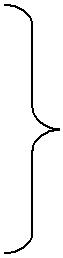 - анализ школьных документов;- посещение уроков;                               Результаты ВШК, отчеты и самоанализ- анкетирование и тестирование,           учителей, результаты исследований подругие исследования;                           программе мониторинга.- самооценка и самоанализ3. Обработка полученной информации. Систематизация информации и анализ данных. Выводы и предложения по организации дальнейшей работы.Основная часть мониторинга состоит из 6 блоков (направлений). Ниже приводится примерный план школьного мониторинга качества образовательного процесса.РАЗДЕЛ  IX.Организация научно-методической работы в школе.Теоретическими основаниями научно-методической работы служат:Национальная доктрина развития российского образования; Закон "Об образовании";  Концепция художественного образования в России до 2015. Описанные  в научно-педагогической литературе: теория мотивации основы правового регулирования технологии личностно-ориентированного образования и развивающего обучения; подходы к планированию деятельности по результатам труда; школьный мониторинг качества образования, стали основой сформулированной нами идеи о том, что: при создании и внедрении механизма оценки профессионального мастерства педагогов на диагностической основе, направленного на конструктивный поиск причин недостатков и путей их исправления; на оказание адресной, повседневной, конкретной помощи учителю удастся:мотивировать педагогов на профессиональную деятельность; повысить культуру производственных отношений; получить высокий уровень педагогического мастерства, педагогических технологий; сформировать и поддерживать чувство коллективной ответственности у учителей за конечный результат работы школы; в конечном счете, повысить качество образования учащихся. Учитель – главный источник качества обучения, развития и воспитания школьника. Поэтому, диагностика и оценка профессионального мастерства учителей выступает средством повышения качества образования.Методическая работа в образовательном учреждении дополнительного образования детей наиболее эффективна, если она организована как целостная система. Ее успех зависит от заинтересованности преподавателей в профессиональном развитии, от удовлетворенности коллектива организацией образовательного процесса в школе. Перед методической службой школы стоит задача углубить различные аспекты профессиональной подготовки преподавателей. Целью методической и инновационной работы является повышение профессиональной компетентности педагогического мастерства преподавателей.Задачи:1.Совершенствование структуры и содержания учебных дисциплин образовательных областей «музыкальное искусство», «изобразительное искусство», «хореографическое искусство»,  2.Совеоршенствование методики преподавания учебных занятий. 3.Повышение научно – педагогической квалификации преподавателей. 4.Совершенствование учебно-методического обеспечения учебных занятий.5.Отработка способов формирования готовности к творческой самореализации личности ребенка (в рамках развития школы).Для эффективной реализации данной цели и задач разработана структурно-функциональная модель службы.  Структурно-функциональная модель методической службы- ПЕДАГОГИЧЕСКИЙ СОВЕТ - МЕТОДИЧЕСКИЙ СОВЕТ:преподаватели хореографиипреподаватели народного отделенияпреподаватели фортепианного отделенияпреподаватели художественного отделенияпреподавтели эстрадно-духового отделения.- ТВОРЧЕСКИЕ ГРУППЫ- РАЗЛИЧНЫЕ ФОРМЫ МЕТОДИЧЕСКОЙ РАБОТЫконсультациисамообразование        обучающиесясобеседованияВ структурно-функциональную модель методической службы входитметодический совет, который является главным центром методической работы школы.Он координирует и направляет методическую работу всего педагогического коллектива. На заседаниях Методического совета решаются организационные управленческие и методические вопросы (планирование методической и инновационной работы, основные формы совершенствования  педагогического мастерства, развитие творческогопотенциала личности преподавателя, мониторинг учебной и методической деятельности и другие). Порядок работы совета определяется Положением о Методическом совете. Возглавляет методический совет заместитель директора по учебно – воспитательной работе. Членами совета являются заведующие отделениями и творческие преподаватели. Заседания проводятся четыре раза в год. На заседания выносятся проблемные вопросы, связанные с управлением образовательного процесса в школе, вырабатываются предложения по их реализации.Наиболее приоритетными направлениями методической работы школы являются: - обеспечение управления образовательным процессом в школе;- информационное обеспечение образовательного процесса, издательская деятельность;- обеспечение условий для изучения, обобщения и распространения передового опыта;- обеспечение аналитической экспертизы;- обеспечение условий для непрерывного совершенствования профессионального мастерства преподавателей.Чтобы содержание методической работы отвечало запросам преподавателей и способствовало их саморазвитию, работа школы планируется в соответствии с учетом профессиональных затруднений школьного коллектива. Планированию методической работы предшествует глубокий анализ каждого из методических отделений с точки зрения влияния их деятельности на рост педагогического и профессионального мастерства.Анализ методической работы проводится по следующим направлениям:-статистика педагогических кадров по образованию, стажу, возрасту, квалификационным категориям;-анализ работы методического совета;-анализ работы методических отделений;-актуальность тем педагогического совета, семинаров, мастер – классов;-работа с молодыми специалистами;-аттестация педагогических кадров, ее итоги, результат;-использование новых учебных и авторских программ;-основные недостатки, проблемы и пути их решения.Объединение (группа)Количество объединений (групп)Количество обучающихсяСредняя наполняемость (групп)Примеча-ниеМузыкальное(теоретические предметы)8648 чел.-Художественное5476-8 чел.-Хореографическое4328 чел-Итого171436-8 чел.-№ п.п.ПредметСредняя недельная нагрузкаМузыкальное искусство1.Музыкальный инструмент и музицирование252.Сольфеджио7,53.Коллективное  музицирование   (хор, оркестр, ансамбли),64.Музыкальная литература3Изобразительное искусство1.Рисунок102.Живопись93.Композиция64.Композиция декоративная35.Скульптура56.История ИЗО37.Предмет по выбору3Хореографическое искусство1.Классический танец162.Народно-сценический танец103.Историко-бытовой и бальный  танец84.Беседы о хореографическом искусстве35.Ритмика26.Подготовка концертных номеров2,5№ п.п.ДисциплинаОснащение (%)1.фортепиано100 %2.гитара100 %3.ударные инструменты100 %4.саксофон100 %5.аккордеон100 %6.баян100 %7.балалайка100 %8.домра100 %9.хор100 %10.рисунок98,5 %11.живопись99,5 %12.композиция95 %13.композиция декоративная100 %14.скульптура80  %15.история ИЗО100 %16.предмет по выбору100 %17.классический танец100 %18.Народно-сценический танец100 %19.Историко-бытовой и бальный танец100 %20.Беседы о хореографическом искусстве100 %21.Ритмика100 %22.Подготовка концертных номеров100 %ВсегоВысшееСреднее профессиональноеСреднееКандидаты и доктора наук734--До 5 летОт 5до 10 летОт 10 до 15 летОт 15до 20 летСвыше 20 летПенсионыПо возрасту--133-ВсегоВысшая I  квалиф. категорияII квалиф. категория71-6ВсегоИз нихИз нихИз нихПо образовательному уровнюПо образовательному уровнюПо образовательному уровнюПо образовательному уровнюВсегоРаботник вузовПенсионерыСтудентыВысшееВысшееСреднее –профессионСреднееВсегоРаботник вузовПенсионерыСтуденты ВсегоКандидаты и  доктора наукСреднее –профессионСреднее2---1-1-Возраст обучающихсяЭтап обученияНазначение этапа обученияМладший школьный возраст1 классВоспитание и  развитие обучающихся, овладение элементами творческого мышления, простейшими навыками самоконтроля. Формирование эстетического отношения к окружающему миру.Младший школьный и средний возрастОсновной (2-3кл. художественного   отделения,  2-5,6  кл. музыкального, хореографического отделений)Создание условий для развития творческих способностей обучающихся.Формирование эстетических знаний, приобретение художественно- практических навыков.Старший школьный возрастОсновной  и  ранней профориентации (выпускные классы)Формирование потребностей самостоятельной художественной деятельности   №  п\пНаименование предметов   Количество  учащихся   Количество  учащихся   Количество  учащихся      Количество часов               в неделю      Количество часов               в неделю      Количество часов               в неделю   №  п\пНаименование предметовмладшстарш  всегомладшстаршвсего 1.Музыкальные инструментыФортепианоБаянДуховые инструментыГитараВокал11      4      2      3      244-4515      8      2      7      722     8     4     6     488-8103016414142.Теоретические дисциплиныСольфеджиоМузыкальная литература3 гр.  1 гр.2 гр.  2 гр.5 гр. 3 гр.4,51327,533.Коллективное музицированиеВок. ансамбли младших классов.24(4гр)-24(1гр)4-44.Изобразительное искусствоРисунокЖивописьКомпозицияКомпозиция декоративнаяСкульптураИстория ИЗОПредмет по выбору19(2гр.) 19(2гр.)19(2гр.)19(2гр.)19(2гр.)19(2гр.)19(2гр.)22(3гр.)22(3гр.)22(3гр.)22(3 гр.)22(3гр.)22(3 гр.)22(3 гр.)41(5гр)41(5гр)41(5гр)41(5гр)41(5гр)41(5гр)41( гр)66424229     9     6     36     3     3  151510510555.Хореографическое искусствоКлассический танецНародно-сценический танецИсторико-бытовой и бальный танецБеседы о хореографическом искусствеРитмикаПодготовка концертных номеров16 (2гр.)16 (2гр.)16 (2гр.)16 (2гр.)16 (2гр.)16 (2гр.)16 (2 гр)16(2 гр)16 (2 гр)16 (2 гр)16(2гр)16(2гр)32(4гр)32(4гр32(4гр)32(4гр)32(4гр)32(4гр)6     44     -2     46     62     2-     71210622116.Общее фортепиано55105510Вид искусствКлассыЧерез учебный план (урочная деятельность)Через учебный план (урочная деятельность)Через учебный план (урочная деятельность)Через формы внеурочной деятельностиЧерез формы внеурочной деятельностиВид искусствКлассыФедерал. компон.Регион. компон.ШкольнкомпоненФормы внеклассной работы по предметамФормы воспитат. работыМузыкальное искусство1-5 кл.1-7 кл.Сольфеджио, музыкальный инструмент, музицырование, муз. Литература, хорЧерез содержание предмета «Муз. литература» (темы «Музыкальное наследие Белгородщины» «Народные инструмениты Белгородского края»)Второй муз. Инструмент, ансамбль, вокал.Тематические лекции-концерты, мастер-класс                                                 Изобразительное   искусство1-4 кл.РисунокЖивописьКомпозиция;Композиция декоративная;Скульптура;История ИЗО;Предмет по выборуЧерез содержание предметов (композиция декоративная; композиция (темы:»Русские народные сказки», «Национальные праздники», «Народная игршка».Оформительская графика.Конкурсы, тематич. выставки детских рисунков, декоративно-прикладных изделий.Районные, муниципальные выставки к Дню города, 9 мая. Участие в конкурсах юного художника различного уровня.                                Хореографическое  искусство1-5 кл.Классический танецНародно-сценический танецИсторико-бытовой и бальный танецБеседы о хореографическом искусствеРитмикаПодготовка концертных номеровЧерез содержание сценич. практики (создание хореогр. композиций отражающих народную культуру.МХКДекада хореографического искусстваУчастие в городских, окружных, региональных конкурсах хорегр. иск-ва, участие в тематическ. праздниках в учреждениях культуры общеобразовате льных, школах, д/садах других организациях.ПредметыКол-во учебных часов в неделюКол-во учебных часов в неделюКол-во учебных часов в неделюКол-во учебных часов в неделюИтоговыепросмотрыЭкзаменационные просмотрыПредметыIIIIIIIVИтоговыепросмотрыЭкзаменационные просмотрыРисунок3344I, II, IIIIVЖивопись3333I, II, IIIIVКомпозиция2222I, II, IIIIVКомпозиция декоративная1111I, II, IIIIVСкульптура2211IIIIVИстория ИЗО1111СобеседованиеСобеседованиеПредмет по выбору1111IV--№Наименование предметовКоличество учебных  часов в неделюКоличество учебных  часов в неделюКоличество учебных  часов в неделюКоличество учебных  часов в неделюКоличество учебных  часов в неделюКоличество учебных  часов в неделюКоличество учебных  часов в неделюКоличество учебных  часов в неделюЭкзам. вкласс.123456781.Музыкальный инструмент2222222272.Сольфеджио1,51,51,51,51,51,51,52733Хор, оркестр, ансамбли1111111----4.Музыкальная литература---11111-75.Предмет по выбору11111111--ВСЕГО5,55,55,56,56,56,56,55--№ п/пНаименование предметовКоличество учебных часов в неделюКоличество учебных часов в неделюКоличество учебных часов в неделюКоличество учебных часов в неделюКоличество учебных часов в неделюКоличество учебных часов в неделюЭкзамены проводятся в классах1234561.2. 3. 4. 5.Музыкальный инструмент (баян)Сольфеджио Хор, оркестр,ансамбли Музыкальнаялитератра Предмет по выбору2 1,5 1-12 1.5 1,5 1 12 1,53112 1,531121,531 12 2-- 15, 6 5, 6-5-Всего:5,578,58,58,55Эстрадно-духовые инструментыЭстрадно-духовые инструментыСрок обучения 5 летСрок обучения 5 летСрок обучения 5 летСрок обучения 5 лет№Наименование предметаКоличество уроковКоличество уроковКоличество уроковв неделюв неделюИтоговая аттестация проводится в классах123451.Музыкальный инструмент2222252.Ансамбль222223.Сольфеджио1,51,51,51,51,554.Музыкальная литература1111--5.Основы импровизации исочинения--11116.Чтение с листа0,50,50,50,50,57.Предмет по выбору1122Всего:8910109№ п/пНаименование предметовКоличество учебных часов в неделюКоличество учебных часов в неделюКоличество учебных часов в неделюКоличество учебных часов в неделюКоличество учебных часов в неделюКоличество учебных часов в неделюЭкзамены проводятся в классах1234561.2. 3. 4. 5.Музыкальный инструмент (баян)Сольфеджио Хор, оркестр, ансамбли Музыкальная литература Предмет по выбору2 1,5 1-12 1.5 1,5 1 12 1,53112 1,531121,531 155-5-Всего:5,578,58,58,55№Наименования предметовКоличество учебных часов в неделюКоличество учебных часов в неделюКоличество учебных часов в неделюКоличество учебных часов в неделюКоличество учебных часов в неделюЭкзамены в классах№Наименования предметовIIIШIVVЭкзамены в классах1.Классический танец43333I, V2.Народно-сценический танец--223    3III, V  3.Историко-бытовой и современный бальный танец22211IV4.Беседы по истории хореографического искусства——111--  5.Ритмика11———--  6.Сценическая практика0,5*0,50,50,50,5--ВСЕГО:7,58,58,58,58,5